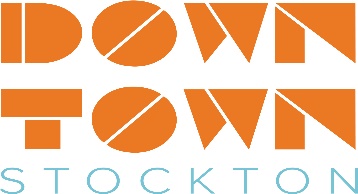 Downtown Stockton Alliance Board of Directors Meeting MinutesMonday, March 25, 2019 at 3:30 pm125 Bridge Pl 3rd Fl. Stockton, CABoard of Directors Present: Chair-Giovanni Trinchera, Vice-Chair Kendra Clark, Treasurer-Wes Rhea, Secretary Jared Rusten, Mahala Burns, Megan Cort, Anthony Barkett, Marcia Cunningham, Mariah Looney, Carlos Jimenez, Lisa Chalk-Frausto, Tina McCartyBoard of Directors absent: Paula Sheil, Rudi Blondia, Matt Amen, Kari McNickleGuest: Bejan Broukhim Staff:  Mike Huber, Charisse Lowry, Courtney WoodMinutesCall to Order/Roll CallMeeting was called to order at 3:33pmPublic CommentsNo CommentsExecutive Director’s ReportM. Huber reported on the LA conference that he attended and the break-out sessions on the homeless problems and some of the ways that they are being handled in LA. He also reported on the different agencies that are involved and how they are networked together to provide services for the homeless. He stated that he would like to hire an ambassador that would interact with the homeless daily. Discussion on Smart Cities.Approval of December & January Financial Statements and Minutes – Action ItemW. Rhea reported on the past problems with the financials. The 3 major problems being on an accrual basis versus a cash basis, also the co-mingling of past and present monies and putting money into the Reserve account without it showing up on the financials in an account specifying Reserves. The problems were just the different accounting practices. Going forward the financials will be cleaner and easily to understand.A motion was made by (M. Burns/J. Rusten) to approve the December and January financials along with the minutes. The motion was passed unanimously.  Submission of Committee Projects for Board Vote on March 25th - Action ItemM. Cort informed the board that the web project chosen would be to add extra lighting to three of the downtown buildings. The buildings chosen would be the Belding, Elks and Trail Coffee at a cost of $15k for the three buildings. The extra lighting would make people feel safer and deter criminal activity in the area. Board discussion on what the lighting would look like, future lighting for other buildings and color lighting for holidays. Board discussion on contractor that would be used, necessary permits along with a certificate of insurance naming the DSA and the City as additionally insured. The board agreed $5k of the project money would begin with lighting the Belding Building. The contractor must submit line item expenditures on invoicing. After the job is completed on the Belding building the board will consider doing the other two buildings. A motion was made by (A. Barkett/Cunningham) to approve the lighting of the Belding Building with the following stipulations – the first stipulation is that only $5k would be spent to complete the lighting project on the Belding Building from the project money.  Second stipulation is that the DSA will have proof of all necessary permits and certificate of insurance before the job starts. The motion was passed unanimously.  Committee ReportsNo Committee ReportsFuture Items for ConsiderationLighting UpdateAdjournmentMeeting was adjourned at 4:30pm